Retirement Members Reimbursement Form 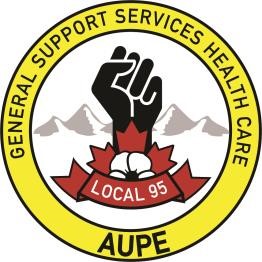 			Submit to local Treasurer 	                	Date ___________   Time _________________   Retiree Member Name: 	 	 		 	Phone Number:      Personal/Home Email:  	 	 	 	               Chapter(s):  1    4  5  6  7  8  9  10  11 AUPE Membership Start Date:  	 	               AUPE Membership End Date: 	Member Signature…………………………………………………………………………………………………………………………………….Gift Card Name…………………………………………….	       Card Number………………………………………………………………...Original Receipt Attached Yes   No 	Gift Card Purchased by Chapter/Member Name ………………………………………………………………………………………